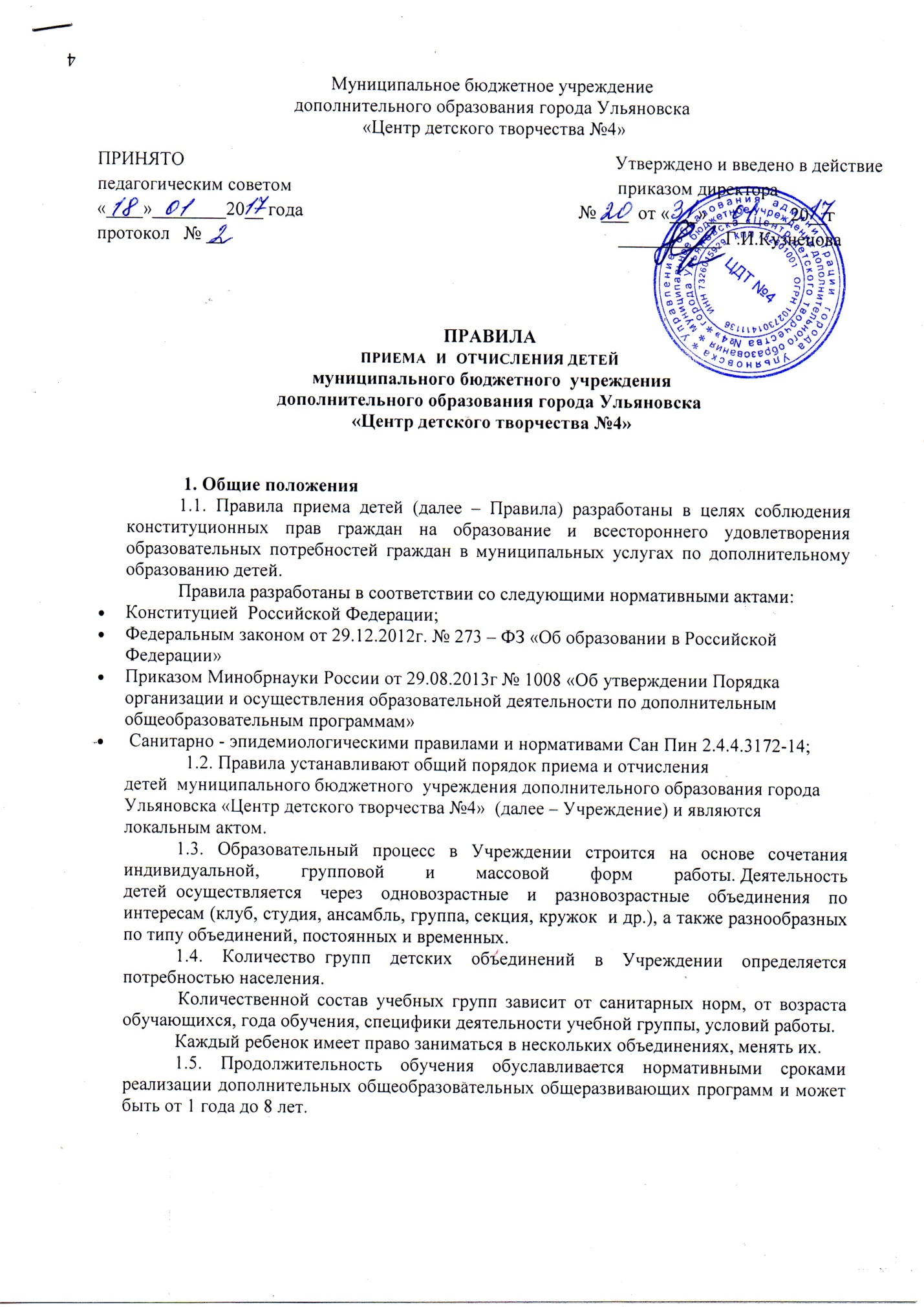  2. Порядок приема2.1. В детские объединения Учреждения принимаются   дети преимущественно с 6 до 18 лет, при отсутствии противопоказаний по состоянию здоровья, но не позже достижения ими возраста восемнадцати лет.2.2. Прием в детские объединения Учреждения осуществляется на добровольной основе в соответствии с интересами и склонностями детей, независимо от места их проживания.2.3. Прием детей   осуществляется на основе письменного заявления родителей (законных представителей) (приложение 1).2.4. Прием в Учреждение на обучение по дополнительным образовательным программам в области физической культуры и спорта осуществляется после предоставления родителями (законными представителями детей) медицинского заключения об отсутствии противопоказаний, препятствующих обучению по указанным программам .2.5. При приеме в Учреждение ребенка, его родители (законные представители) должны быть ознакомлены с Уставом, лицензией на право ведения образовательной деятельности, основными программами, реализуемыми этим образовательным учреждением и  другими документами, регламентирующими организацию образовательного процесса.2.6. Зачисление ребенка на обучение производится путем занесения сведений о нем в журнал учета работы объединений   и оформляется приказом по Учреждению.     3. Порядок отчисления    3.1. Образовательные отношения прекращаются в связи с отчислением обучающегося из Учреждения:1) в связи с  завершением срока реализации образовательной программы  ;2) досрочно по основаниям, установленным пунктом 3.2.            3.2. Образовательные отношения могут быть прекращены досрочно в следующих случаях:   1) по инициативе обучающегося или родителей (законных представителей) несовершеннолетнего обучающегося, в том числе в случае перевода обучающегося для продолжения освоения образовательной программы в другую организацию, осуществляющую образовательную деятельность;2) по инициативе учреждения, в случае применения к обучающемуся, достигшему возраста пятнадцати лет, отчисления как меры дисциплинарного взыскания,  а также в случае установления нарушения порядка приема в образовательную организацию, повлекшего по вине обучающегося его незаконное зачисление в образовательную организацию;3) по решению педагогического совета, за неоднократное совершение дисциплинарных проступков, выразившихся в  неисполнение или нарушение Устава, правил внутреннего распорядка,  иных локальных нормативных актов по вопросам организации и осуществления образовательной деятельности, допускается применение отчисления несовершеннолетнего обучающегося, достигшего возраста пятнадцати лет, из Учреждения,   как меры дисциплинарного взыскания. Отчисление несовершеннолетнего обучающегося применяется, если иные меры дисциплинарного взыскания и меры педагогического воздействия не дали результата и дальнейшее его пребывание в Учреждении, оказывает отрицательное влияние на других обучающихся, нарушает их права и права работников Учреждения, а также нормальное функционирование Учреждения.Решение об отчислении несовершеннолетнего обучающегося, достигшего возраста пятнадцати лет, как мера дисциплинарного взыскания принимается с учетом мнения его родителей (законных представителей) и с согласия комиссии по делам несовершеннолетних и защите их прав. Решение об отчислении детей-сирот и детей, оставшихся без попечения родителей, принимается с согласия комиссии по делам несовершеннолетних и защите их прав и органа опеки и попечительства.4) по обстоятельствам, не зависящим от воли обучающегося или родителей (законных представителей) несовершеннолетнего обучающегося и Учреждения , в том числе в случае ликвидации Учреждения.          3.3. Досрочное прекращение образовательных отношений по инициативе обучающегося или родителей (законных представителей) несовершеннолетнего обучающегося не влечет за собой возникновение каких-либо дополнительных, в том числе материальных, обязательств указанного обучающегося перед Учреждением.           3.4. Основанием для прекращения образовательных отношений является приказ директора  об отчислении обучающегося из Учреждения. Права и обязанности обучающегося, предусмотренные законодательством об образовании и локальными нормативными актами Учреждения , прекращаются с даты его отчисления.